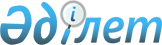 Об организации в 2012 году приписки граждан к призывному участку
					
			Утративший силу
			
			
		
					Решение акима города Тараз от 3 февраля 2012 года № 1. Зарегистрировано Управлением юстиции города Тараз Жамбылской области 29 февраля 2012 года за номером 6-1-145. Утратило силу решением акима города Тараз Жамбылской области от 3 мая 2012 года № 5      Сноска. Утратило силу решением акима города Тараз Жамбылской области от 03.05.2012 № 5

      На основании пункта 3 статьи - 17 Закона Республики Казахстан от 8 июля 2005 года "О воинской обязанности и воинской службе" и постановления Правительства Республики Казахстан от 5 мая 2006 года № 371 "Об утверждении Правил о порядке ведения воинского учета военнообязанных и призывников в Республике Казахстан", РЕШИЛ:

      1. Государственному учреждению "Управление по делам обороны города Тараза Жамбылской области" (С.И.Мельников-по согласованию) рекомендовать проведение в январе - марте 2012 года приписки к призывному участку граждан мужского пола 1995 года рождения, проживающих в городе Таразе.

      2. Для установления степени годности к воинской службе при приписке к призывным участкам организовать прохождение медицинской комиссии в порядке, определяемом Постановлением Правительства Республики Казахстан от 30 января 2010 года № 44 "Об утверждении Правил проведения военно - врачебной экспертизы и Положения об органах военно-врачебной экспертизы.

      3. Государственному учреждению "Управление внутренних дел города Тараза департамента внутренних дел Жамбылской области" (К.С.Досанов-по согласованию) рекомендовать в пределах своей компетенции осуществлять розыск и задержание лиц, уклоняющихся от выполнения воинской обязанности.

      4. Контроль за исполнением настоящего решения возложить на заместителя акима города Тараза Тогузбаеву К.М.

      5. Настоящее решение вступает в силу со дня государственной регистрации в органах юстиции, вводится в действие по истечении десяти календарных дней после дня его первого официального опубликования и распространяется на отношения, возникшие с 9 января 2012 года.



       "СОГЛАСОВАНО"

      Начальник государственного учреждения

      "Управление по делам обороны

      города Тараза Жамбылской области"

      С.И.Мельников

      03.02.2012 год

      Начальник государственного учреждения

      "Управление внутренних дел города Тараза

      Департамента внутренних дел Жамбылской области"

      К. Досанов

      03.02.2012 год


					© 2012. РГП на ПХВ «Институт законодательства и правовой информации Республики Казахстан» Министерства юстиции Республики Казахстан
				
      Аким города

Б. Орынбеков
